DEIN NAME/FIRMA                                                                                                               ADRESSE
GESCHÄFTSDETAILS 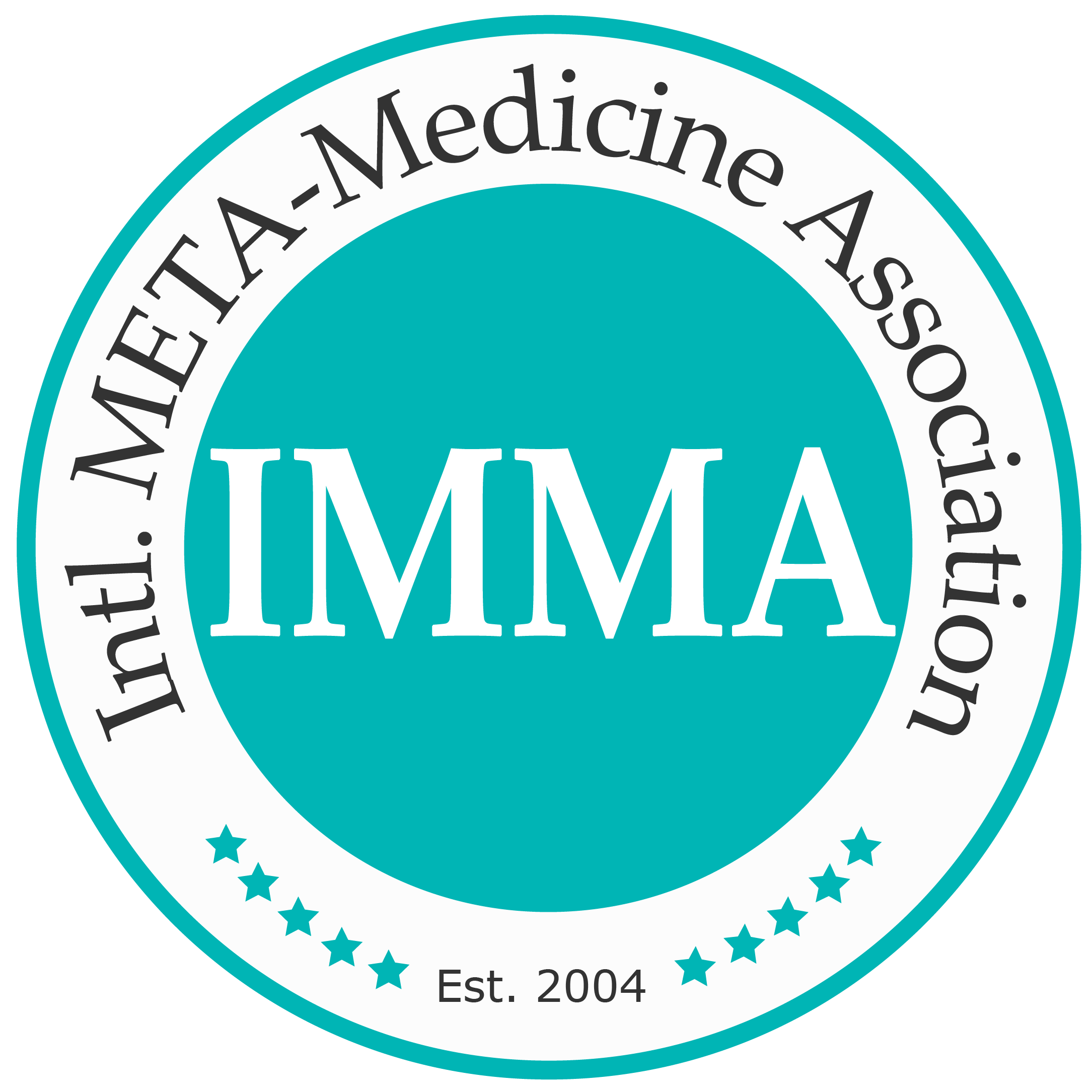 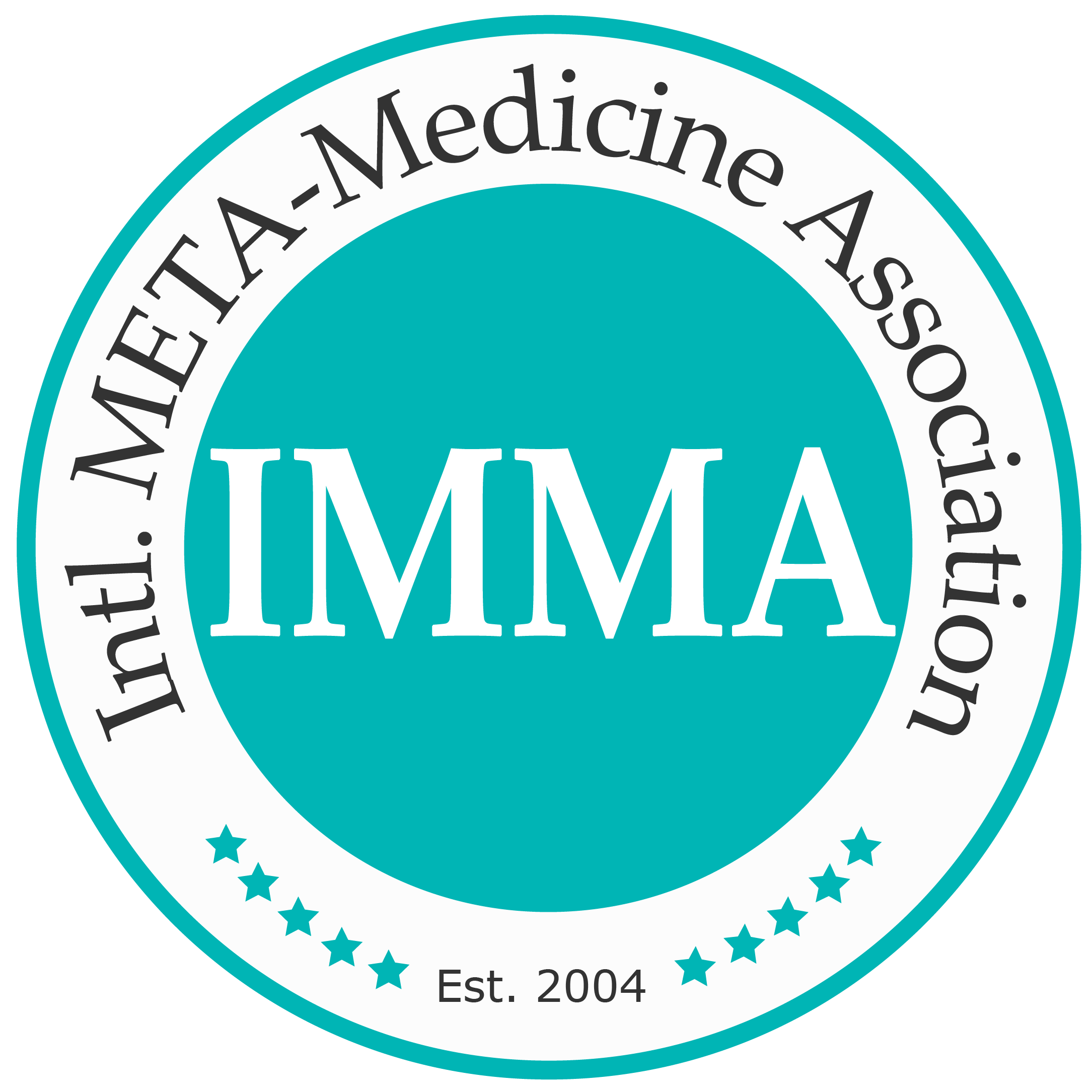 META-Health-Konsultation
EinverständniserklärungDEIN NAME/FIRMA leistet folgende Dienstleistungen:META-Health-Konsultation
Integrative bio-psycho-soziale Analyse, um die Stressauslöser, Emotionen und Glaubenssätze zu klären, die die physische und psychische Gesundheit beeinträchtigen.Durch META-Health wird keine ärztliche Diagnose gestellt, noch geheilt, sondern die Bewusstmachung von Stressoren soll dem Klienten helfen, diese zu ersetzen und Selbstheilung zu ermöglichen und zu erleichtern.DEIN NAME/FIRMA ist zertifizierte/r META-Health Practitioner der Intl. META-Health Association, deren Standards und Praxiscodex hier aufgeführt sind: http://metamedicine.info/de/code_of_practice.phpWeitere Methoden, die DEIN NAME/FIRMA anwendet:EINFÜGENIch habe die Erklärung gelesen und verstanden, und möchte die Dienste von DEIN NAME/FIRMA in Anspruch nehmen. ________________________________________ 		___________
(Name des Klienten)	                                          			(Datum) 